                   SAT Weekend Group Class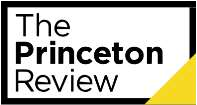 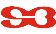 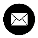 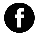 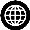 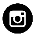 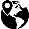 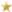 Education is what remains when we have forgotten all that we have taught.Penang   Sara Beattie MDC Sdn Bhd.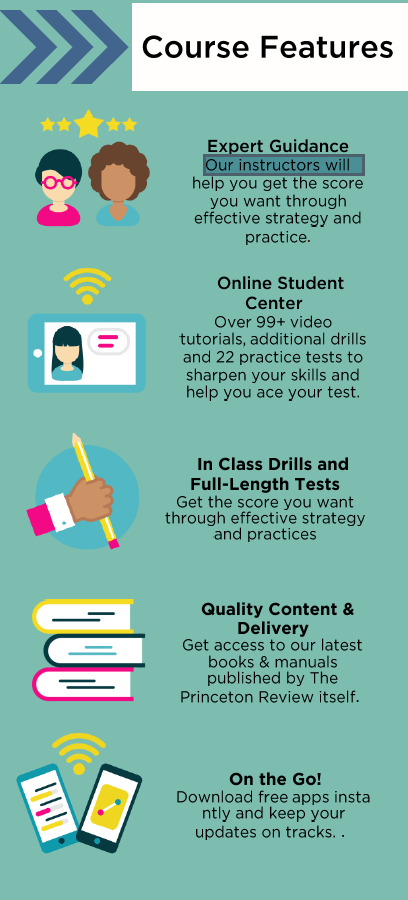 Enroll Now04 2104 33204 2104 334Course Structure:Info.tprpg@sarabeattie.com25 Class hours.4 Full length Practice Tests (Approximately 16 hours) Online Student CenterTotal 24 Online Full Length Practice Test140+ Lesson Tutorial VideosPrinceton Review Materials:10 Practice Tests for the SAT 2019 Edition Course Workbook for the SATwww.facebook.com/TPRPng www.princetonreviewpg.com TheprincetonreviewpenangSuite E&F 18 Floor, Gurney Tower, Persiaran Gurney 10250 Penang.